Cócteles para Comuniones 2015MENÚ INFANTIL

NUGGUETS DE POLLO CON PATATAS CHIP 
PIZZA 
MINI HAMBURGUESITAS 
CROQUETAS VARIADAS 
DADOS DE TORTILLA 
SNAKS VARIADOS 
POSTRE 
TARTA DE COMUNION 
BROCHETAS DE FRUTA CON FONDANT 
BEBIDA 
AGUA MINERAL 
ZUMOS 
REFRESCOS 
  

Precio por persona: 18€*

*10% IVA no incluido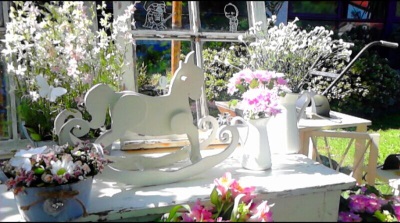 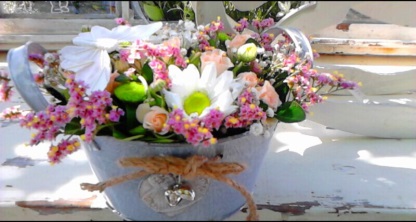 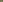 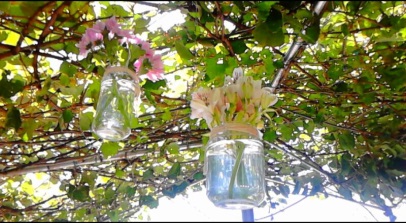 